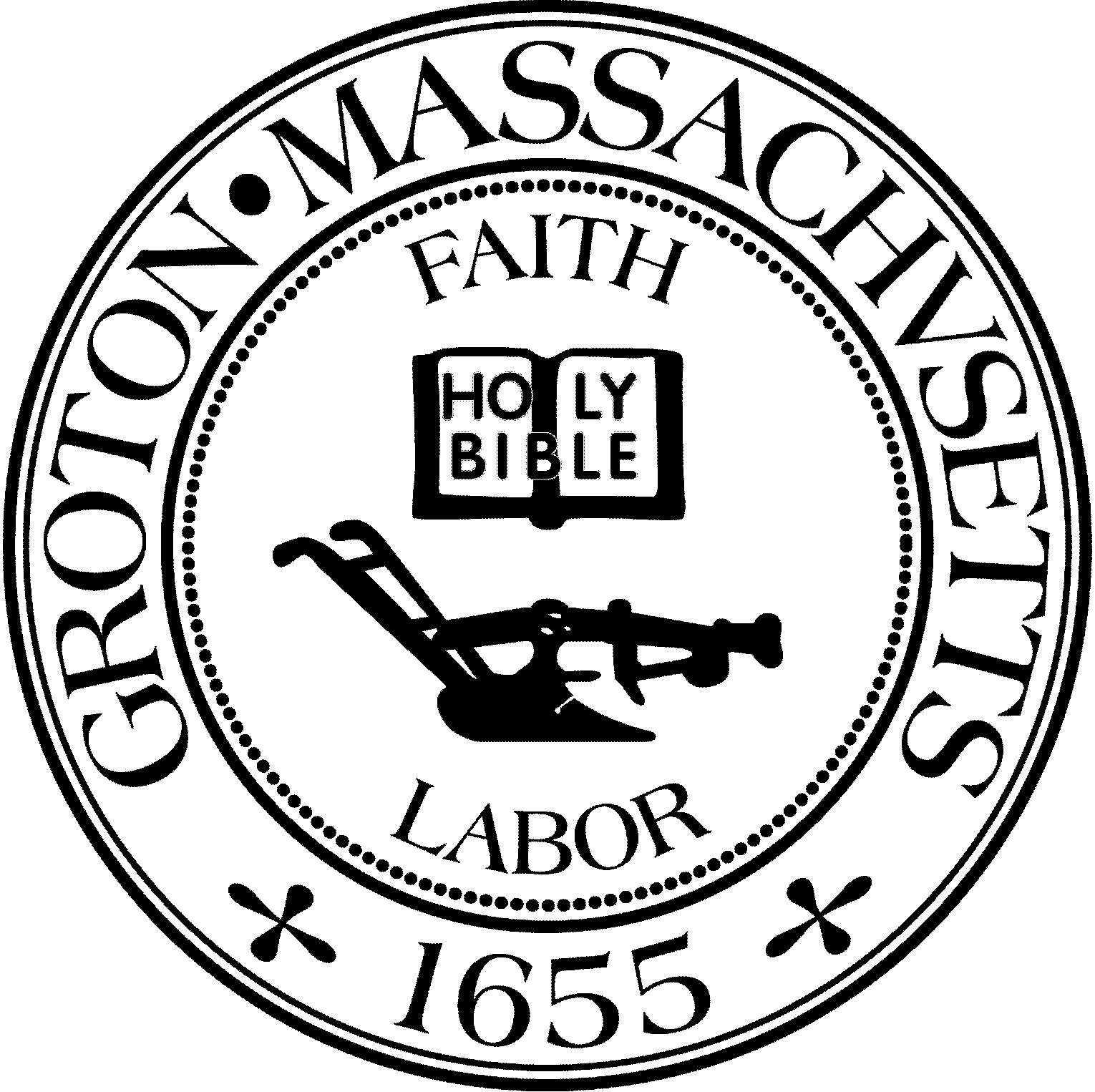 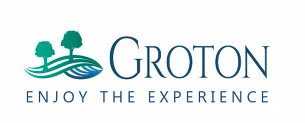 Destination Groton Committee MeetingWednesday, September 27, 2023MinutesPresent: Greg Sheldon, Joni Parker-Roach, Julie PlattGuests: Judy Anderson, Nancy MullerMeeting opened at 6:35pm1.  Approve previous Minutes 9/20/23Motion made by JParker-Roach, Seconded, Minutes approved unanimously2.  Grotonfest: - GBA invoice was signed off by GSheldon and Paid.Details: JParker-Roach: table, banner, easels, merchandise display, decor	   GSheldon: handouts, GBA posters, Interest form, Happenings for Groton Herald	   JGordon: Merchandise sales- QR code for purchasing merchandise	   JPlatt: table, set up, breakdown, transport    Set up/coverage/breakdown: All Hats and Tshirts will be sold in person and online. All merchandise that is sold in person, proceeds go to the Destination Groton Gift Fund. T-shirts that are sold online, proceeds go to the Destination Groton Gift Fund. Hats that are sold on line, proceeds go to the Town of Groton.3.  $15 K Check presentation: October 20, 1pm, General FieldSenator Cronin will be present and will invite Reps Scarsdale, Sena.s      DGC to invite the Town Manager, Select Board, Trails Committee, Media       Press release to be written in preparation of the event.4. Regional Economic and Community Development Discussion organized by Rep. Margaret Scarsdale), September 19, 2023.- Participants from towns in her district met to discuss local issues including tourism, 	business opportunities and Destination Groton. GSheldon represented Destination Groton.Jock Snaith from Townsend Historical Society reached out for Townsend to be included on the Destination Groton website.  JPlatt responded with an offer of placement on the “Region” tab on the Destination Groton website, with reciprocal website mention.Group will meet monthly under Rep. Scarsdale’s direction5.  Groton Regional Tourism Conference Update:JGordon in charge of RSVP for paid attendees - no update as he was not present  Current: 6 RSVPSJPlatt reports 10 responses from Complementary listInvitation List / Email responses: A Reminder will be sent out Friday 10/6/23 with a RSVP deadline of 10/13/23.Program : JParker-Roach working on this with Barbara ScofidioFlyer has been created by GSheldon and will be used at GrotonfestBanner: Created by J&S Business Products, Ayer, and will be used at Grotonfest6. MRPC update: No updates7. Working Groups to be formed: 	-Grant writing, Communications, Vision - Strategic Plan report	and Regional / Economic which will be a wider group of participants8. Distribute Merchandise - Town Hall staff at a future date?, Hats and shirts to the Select Board hopefully on 10/2/23           9. Next meeting will be Wednesday, 10/4/23 during the afternoon. Try to aim for Wednesday afternoons going forward.10. Other Business:-Commonwealth Spaces grant will be announced during October 2023.Adjournment: 8:20pm